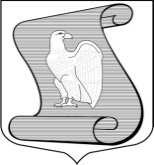 МЕСТНАЯ АДМИНИСТРАЦИЯМУНИЦИПАЛЬНОГО ОБРАЗОВАНИЯМУНИЦИПАЛЬНЫЙ ОКРУГ ПОСАДСКИЙ(МА МО МО ПОСАДСКИЙ)ПОСТАНОВЛЕНИЕ14.12.2021                                                                            № 29/01-02Санкт-ПетербургО внесении изменений в Постановление МА МО МО Посадский от 28.12.2015 г. №11/01-02 «Об утверждении Порядка завершения операций по исполнению местного бюджета в текущем финансовом году в муниципальном образовании муниципальный округ Посадский»В соответствии с требованиями ст. 242 Бюджетного кодекса Российской Федерации, в целях детализации порядка завершения операций по исполнению бюджета, Местная Администрация муниципального образования муниципальный округ ПосадскийПОСТАНОВЛЯЕТ:Внести изменения в Порядок завершения операций по исполнению местного бюджета в текущем финансовом году в муниципальном образовании муниципальный округ Посадский (далее – Порядок):Пункт 5 изложить в следующей редакции:“5. Выплата заработной платы за декабрь текущего финансового года осуществляется не позднее, чем за 5 рабочих дней до окончания финансового года.”Дополнить Порядок пунктом 7 следующего содержания:«7. После завершения операций по принятым денежным обязательствам завершившегося года остаток средств на едином счете бюджета подлежит учету в качестве остатка средств на начало очередного финансового года. Остатки средств местного бюджета на начало текущего финансового года в объеме, определяемом правовым актом муниципального совета, могут направляться в текущем финансовом году на покрытие временных кассовых разрывов.»2. Контроль за выполнением настоящего Постановления оставляю за собой.3. Настоящее Постановление вступает в силу с момента его подписания.Глава Местной Администрации                                                    Д.О. Высоцкий